160130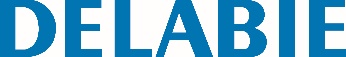 Lava-mãos BOB TCReferência: 160130 Informação para prescriçãoLava-mãos de fixação à parede para montagem através de corete técnica. Diâmetro interior do lavatório : 310 mm. Esteticamente sóbrio e simples. Aço inoxidável 304 bacteriostático. Acabamento polido satinado. Espessura do aço inoxidável : 1,2 mm. Acabamento anti-cortes. Antivandalismo : lavatório com fundo fechado. Varão roscado 200 mm para cortar à medida (outros comprimentos por encomenda). Sem furo ladrão. Fornecido com fixações. Marcação CE. Em conformidade com a norma EN 14688.Peso : 5,5 kg. [Antiga referência : 3416330000]